Adresa pro zaslání formuláře:Obecní úřad SemanínSemanín 151PSČ 560 02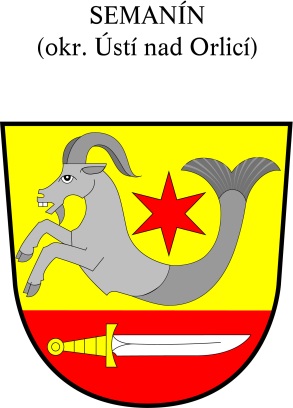 Vítání občánků obce SemanínMáme zájem zúčastnit se slavnostního obřadu „Vítání občánků“, který se uskuteční v kulturní místnosti Obecního úřadu Semanín, Semanín 151. Pro zápis do pamětní knihy, vyhotovení pamětního listu a doručení pozvánky uvádím následující údaje:Souhlas se zpracováním osobních údajůJá, níže podepsaný (otec dítěte)Jméno a příjmení: …………………………………………………………………………………………...........Narozen dne: …………………………………………………………………………………………………….Bytem: ……………………………………………………………………………………………………………...(dále jen „Subjekt údajů”)Já, níže podepsaná (matka dítěte)Jméno a příjmení: …………………………………………………………………………………………...........Narozená dne: …………………………………………………………………………………………………….Bytem: ……………………………………………………………………………………………………………...(dále jen „Subjekt údajů”)uděluji tímto obci Semanín, se sídlem Semanín 151, Česká Třebová 560 02, IČO: 67441513 (dále jen „Správce”), souhlas se zpracováním mých osobních údajů, a to za níže uvedených podmínek:1. Osobní údaje, které budou zpracovány (rozsah zpracování): jméno a příjmení (otce, matky a dítěte),trvalé bydliště (otce, matky a dítěte),kontaktní údaje (e-mail, telefon, doručovací adresa),obrazový záznam (fotografie),datum narození (otce, matky a dítěte).2. Účelem zpracování osobních údajů je: Organizační zajištění a zpracování agendy související s akcí „Vítání občánků“ na OÚ Semanín. Jedná se zejména o zápis do pamětní knihy, vyhotovení pamětního listu, doručení pozvánky, pořízení obrazového záznamu z akce a jeho zveřejnění na webové stránce obce Semanín (www.obecsemanin.cz).3. Doba zpracování osobních údajů je: 1 rok, lhůta počíná běžet od počátku roku následujícího po roce udělení souhlasu.4. Osobní údaje mohou být poskytnuty následujícím třetím osobám (příjemci či kategorie příjemců osobních údajů): Osobní údaje v rozsahu jména a příjmení rodičů, včetně jména narozeného dítěte mohou být uveřejněny ve společenské rubrice „Noví občánci“ Občasník (vydává obec Semanín). Poskytnuté údaje mohou být zveřejňovány v tištěné a internetové verzi.Poučení Subjektu údajů Správce tímto v souladu s ustanovením čl. 13 Nařízení Evropského parlamentu a Rady (EU) č. 2016/679 ze dne 27. dubna 2016, obecného nařízení o ochraně osobních údajů (dále jen „Nařízení”), informuje, že:osobní údaje Subjektu údajů budou zpracovány na základě jeho svobodného souhlasu, a to za výše uvedených podmínek,důvodem poskytnutí osobních údajů Subjektu údajů je zájem Subjektu údajů o účast na účelu zpracování, což by bez poskytnutí těchto údajů nebylo možné,při zpracování osobních údajů Subjektu údajů nebude docházet k automatizovanému rozhodování ani k profilování, Správce jmenoval pověřence pro ochranu osobních údajů, jehož kontaktní údaje lze nalézt na webových stránkách Správce,Správce nemá v úmyslu předat osobní údaje Subjektu údajů do třetí země (tzn. země mimo EU), mezinárodní organizaci nebo jiným než výše uvedeným třetím osobám,osobní údaje Subjektu údajů zveřejněné prostřednictvím internetu (např. webové stránky Správce, sociální sítě atp.) jsou potenciálně přístupné ke zpracování osobami odlišnými od Správce i v třetích zemích,Správce je povinen poskytnout Subjektu údajů kopii jeho zpracovávaných osobních údajů. Za další kopie na žádost Subjektu údajů může správce účtovat přiměřený poplatek na základě administrativních nákladů; poskytování výše uvedených osobních údajů je smluvním požadavkem, nebo požadavkem, který je nutné uvést do smlouvy,Subjekt údajů nemá povinnost osobní údaje poskytnout,Subjekt údajů má právo: kdykoliv odvolat svůj souhlas se zpracováním osobních údajů. Odvoláním souhlasu není dotčena zákonnost zpracování vycházejícího ze souhlasu, který byl dán před jeho odvoláním;požadovat od Správce přístup ke svým osobním údajům, jejich opravu nebo výmaz, popřípadě omezení zpracování, vznést námitku proti zpracování, na přenositelnost těchto údajů k jinému správci, na veškeré dostupné informace o zdroji osobních údajů, pokud nejsou získány od subjektu údajů,podat stížnost u dozorového úřadu, má-li za to, že Správce při zpracování osobních údajů postupuje v rozporu s Nařízením,získat od Správce potvrzení, zda osobní údaje, které se ho týkají, jsou či nejsou zpracovávány, získat přístup k těmto Správcem zpracovávaným osobním údajům a k následujícím informacím:účely zpracování,kategorie dotčených osobních údajů,příjemci nebo kategorie příjemců, kterým osobní údaje byly nebo budou zpřístupněny, zejména příjemci ve třetích zemích nebo v mezinárodních organizacích,plánovaná doba, po kterou budou osobní údaje uloženy, nebo není-li ji možné určit, kritéria použitá ke stanovení této doby.Subjekt údajů prohlašuje, že byl Správcem řádně poučen o zpracování a ochraně osobních údajů, že výše uvedené osobní údaje jsou přesné a pravdivé, a že souhlas je vyjádřením svobodného, konkrétního, informovaného a jednoznačného svolení Subjektu údajů ke zpracování osobních údajů, které se jej týkají. V Semaníně dne ………………………..…Souhlasím se zpracováním osobních údajů v plném rozsahu:………………………………… 					 …………………………………  podpis otce						 	podpis matkyÚdaje pro zápis do pamětní knihy a vyhotovení pamětního listu:Údaje pro zápis do pamětní knihy a vyhotovení pamětního listu:Jméno(a) a příjmení dítěte (dětí):Datum narození:Trvalé bydliště:Pamětní kniha a pamětní list dále budou obsahovat jména a příjmení otce a matky dítěte uvedená v souhlasu se zpracováním osobních údajů.Pamětní kniha a pamětní list dále budou obsahovat jména a příjmení otce a matky dítěte uvedená v souhlasu se zpracováním osobních údajů.Údaje pro doručení pozvánky:Údaje pro doručení pozvánky:Jméno, příjmení:Adresa:Kontakt – telefon; e-mail: (prostřednictvím e-mailu obdrží rodiče přibližně měsíc předem sdělení o termínu konání slavnosti)